Ansökan om ATA-carnetOrganisationsnummer:
     Organisationsnummer:
     Organisationsnummer:
     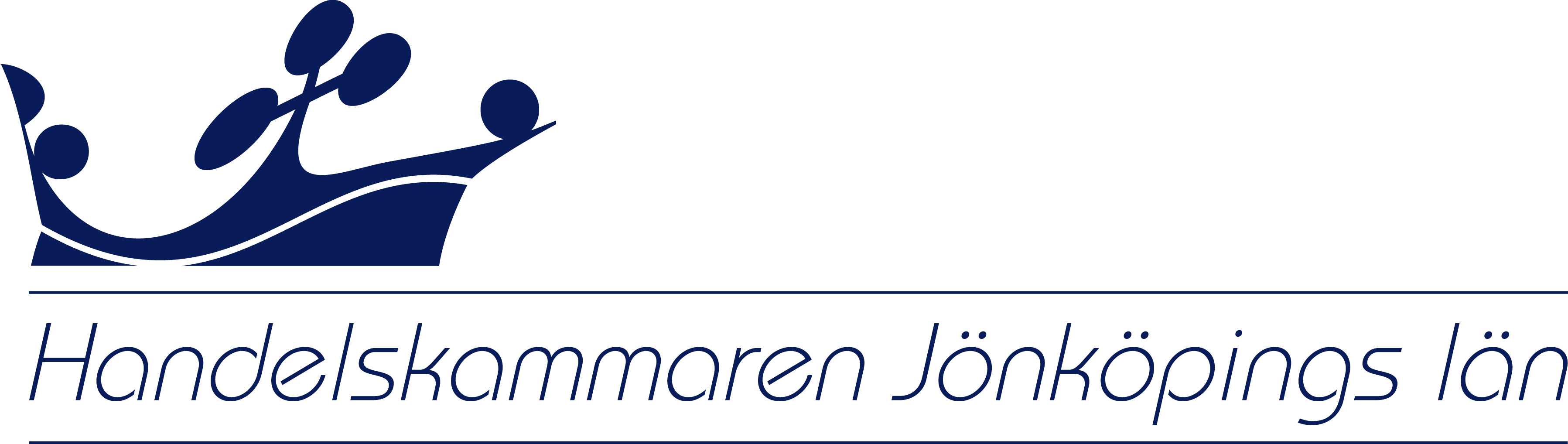 Barnarpsgatan 11
553 16 JÖNKÖPING

Telefon: 036-30 14 30
e-post: info@handelskammarenjonkoping.seBarnarpsgatan 11
553 16 JÖNKÖPING

Telefon: 036-30 14 30
e-post: info@handelskammarenjonkoping.seNamn:
     
Namn:
     
Namn:
     
Barnarpsgatan 11
553 16 JÖNKÖPING

Telefon: 036-30 14 30
e-post: info@handelskammarenjonkoping.seBarnarpsgatan 11
553 16 JÖNKÖPING

Telefon: 036-30 14 30
e-post: info@handelskammarenjonkoping.seUtdelningsadress:
     Postnr & ort:
     Utdelningsadress:
     Postnr & ort:
     Utdelningsadress:
     Postnr & ort:
     Barnarpsgatan 11
553 16 JÖNKÖPING

Telefon: 036-30 14 30
e-post: info@handelskammarenjonkoping.seBarnarpsgatan 11
553 16 JÖNKÖPING

Telefon: 036-30 14 30
e-post: info@handelskammarenjonkoping.seKontaktperson
     Kontaktperson
     Kontaktperson
     Barnarpsgatan 11
553 16 JÖNKÖPING

Telefon: 036-30 14 30
e-post: info@handelskammarenjonkoping.seBarnarpsgatan 11
553 16 JÖNKÖPING

Telefon: 036-30 14 30
e-post: info@handelskammarenjonkoping.sePlusgiro
     Bankgiro
     Bankgiro
     Namn på den person/de personer som kommer att representera sökanden vid gränserna
      Namn på den person/de personer som kommer att representera sökanden vid gränserna
      Telefon
     E-mail
     E-mail
     Namn på den person/de personer som kommer att representera sökanden vid gränserna
      Namn på den person/de personer som kommer att representera sökanden vid gränserna
      Typ av varor varuprov mässgods   
mässans namn/ort
      yrkesutrustning annan       yrkesutrustning annan      Transportväg (ange genomresa med G, observera att även inresor till Sverige ska anges) 
     Transportväg (ange genomresa med G, observera att även inresor till Sverige ska anges) 
     TransportsättTransportsättTransportsättTransportväg (ange genomresa med G, observera att även inresor till Sverige ska anges) 
     Transportväg (ange genomresa med G, observera att även inresor till Sverige ska anges) 
     Varuförteckning görs i separat bilaga.Varuförteckning görs i separat bilaga.Varuförteckning görs i separat bilaga.Varuförteckning görs i separat bilaga.Varuförteckning görs i separat bilaga.Sökanden godkänner villkoren i Handelskammarens anvisningar för ATA-carneter och uppmärksammas särskilt på attcarneten ska återlämnas till Handelskammaren senast 14 dagar efter giltighetstidens utgångden erlagda depositionen återbetalas efter återlämnande av korrekt inom giltighetstiden behandlad carnet. I annat fall är depositionen förverkadalla kostnader, som kan uppstå för Handelskammaren i samband med den garanti Handelskammaren ikläder sig för carneten, skall ersättas av carnetinnehavaren. Mot krav från Handelskammaren av angivet slag kan inte göras gällande, att utländsk tullmyndighet påfört för höga införselavgifter eller att dessa eljest är oberättigadevarorna upptagna i ansökan är tillverkade i Sverige eller förut förtullade härexport och importbestämmelser ska följascarneten omedelbart utan föregående uppsägning upphör att gälla om carnetinnehavaren inställer betalningarna, inleder ackord eller försätts i konkurs. Om konkursbo använder carneten medför detta, att konkursboet inträder i carnetinnehavarens tidigare rättigheter och skyldigheter enligt Handelskammarens anvisningar för ATA-carneterHandelskammaren påtager sig inget ansvar för den händelse att varor, vilka upptagits i carnet, enligt beslut av tullmyndighet ej kan införas mot carnet, eller för den händelse att fel förekommer i carneten eller till denna hörande bilagor.Sökanden godkänner villkoren i Handelskammarens anvisningar för ATA-carneter och uppmärksammas särskilt på attcarneten ska återlämnas till Handelskammaren senast 14 dagar efter giltighetstidens utgångden erlagda depositionen återbetalas efter återlämnande av korrekt inom giltighetstiden behandlad carnet. I annat fall är depositionen förverkadalla kostnader, som kan uppstå för Handelskammaren i samband med den garanti Handelskammaren ikläder sig för carneten, skall ersättas av carnetinnehavaren. Mot krav från Handelskammaren av angivet slag kan inte göras gällande, att utländsk tullmyndighet påfört för höga införselavgifter eller att dessa eljest är oberättigadevarorna upptagna i ansökan är tillverkade i Sverige eller förut förtullade härexport och importbestämmelser ska följascarneten omedelbart utan föregående uppsägning upphör att gälla om carnetinnehavaren inställer betalningarna, inleder ackord eller försätts i konkurs. Om konkursbo använder carneten medför detta, att konkursboet inträder i carnetinnehavarens tidigare rättigheter och skyldigheter enligt Handelskammarens anvisningar för ATA-carneterHandelskammaren påtager sig inget ansvar för den händelse att varor, vilka upptagits i carnet, enligt beslut av tullmyndighet ej kan införas mot carnet, eller för den händelse att fel förekommer i carneten eller till denna hörande bilagor.Sökanden godkänner villkoren i Handelskammarens anvisningar för ATA-carneter och uppmärksammas särskilt på attcarneten ska återlämnas till Handelskammaren senast 14 dagar efter giltighetstidens utgångden erlagda depositionen återbetalas efter återlämnande av korrekt inom giltighetstiden behandlad carnet. I annat fall är depositionen förverkadalla kostnader, som kan uppstå för Handelskammaren i samband med den garanti Handelskammaren ikläder sig för carneten, skall ersättas av carnetinnehavaren. Mot krav från Handelskammaren av angivet slag kan inte göras gällande, att utländsk tullmyndighet påfört för höga införselavgifter eller att dessa eljest är oberättigadevarorna upptagna i ansökan är tillverkade i Sverige eller förut förtullade härexport och importbestämmelser ska följascarneten omedelbart utan föregående uppsägning upphör att gälla om carnetinnehavaren inställer betalningarna, inleder ackord eller försätts i konkurs. Om konkursbo använder carneten medför detta, att konkursboet inträder i carnetinnehavarens tidigare rättigheter och skyldigheter enligt Handelskammarens anvisningar för ATA-carneterHandelskammaren påtager sig inget ansvar för den händelse att varor, vilka upptagits i carnet, enligt beslut av tullmyndighet ej kan införas mot carnet, eller för den händelse att fel förekommer i carneten eller till denna hörande bilagor.Sökanden godkänner villkoren i Handelskammarens anvisningar för ATA-carneter och uppmärksammas särskilt på attcarneten ska återlämnas till Handelskammaren senast 14 dagar efter giltighetstidens utgångden erlagda depositionen återbetalas efter återlämnande av korrekt inom giltighetstiden behandlad carnet. I annat fall är depositionen förverkadalla kostnader, som kan uppstå för Handelskammaren i samband med den garanti Handelskammaren ikläder sig för carneten, skall ersättas av carnetinnehavaren. Mot krav från Handelskammaren av angivet slag kan inte göras gällande, att utländsk tullmyndighet påfört för höga införselavgifter eller att dessa eljest är oberättigadevarorna upptagna i ansökan är tillverkade i Sverige eller förut förtullade härexport och importbestämmelser ska följascarneten omedelbart utan föregående uppsägning upphör att gälla om carnetinnehavaren inställer betalningarna, inleder ackord eller försätts i konkurs. Om konkursbo använder carneten medför detta, att konkursboet inträder i carnetinnehavarens tidigare rättigheter och skyldigheter enligt Handelskammarens anvisningar för ATA-carneterHandelskammaren påtager sig inget ansvar för den händelse att varor, vilka upptagits i carnet, enligt beslut av tullmyndighet ej kan införas mot carnet, eller för den händelse att fel förekommer i carneten eller till denna hörande bilagor.Sökanden godkänner villkoren i Handelskammarens anvisningar för ATA-carneter och uppmärksammas särskilt på attcarneten ska återlämnas till Handelskammaren senast 14 dagar efter giltighetstidens utgångden erlagda depositionen återbetalas efter återlämnande av korrekt inom giltighetstiden behandlad carnet. I annat fall är depositionen förverkadalla kostnader, som kan uppstå för Handelskammaren i samband med den garanti Handelskammaren ikläder sig för carneten, skall ersättas av carnetinnehavaren. Mot krav från Handelskammaren av angivet slag kan inte göras gällande, att utländsk tullmyndighet påfört för höga införselavgifter eller att dessa eljest är oberättigadevarorna upptagna i ansökan är tillverkade i Sverige eller förut förtullade härexport och importbestämmelser ska följascarneten omedelbart utan föregående uppsägning upphör att gälla om carnetinnehavaren inställer betalningarna, inleder ackord eller försätts i konkurs. Om konkursbo använder carneten medför detta, att konkursboet inträder i carnetinnehavarens tidigare rättigheter och skyldigheter enligt Handelskammarens anvisningar för ATA-carneterHandelskammaren påtager sig inget ansvar för den händelse att varor, vilka upptagits i carnet, enligt beslut av tullmyndighet ej kan införas mot carnet, eller för den händelse att fel förekommer i carneten eller till denna hörande bilagor.Underskrift av firmatecknare/
befullmäktigat ombud


…………………………………………………….Underskrift av firmatecknare/
befullmäktigat ombud


…………………………………………………….Namnförtydligande
     Namnförtydligande
     Datum
     Handelskammarens anteckningar:Reg.nr. SECGiltighetstid: Antal bilagor:export import reexport reimport transitfortsättningsbladHandelskammarens anteckningar:Reg.nr. SECGiltighetstid: Antal bilagor:export import reexport reimport transitfortsättningsbladHandelskammarens anteckningar:Reg.nr. SECGiltighetstid: Antal bilagor:export import reexport reimport transitfortsättningsbladJönköping den HANDELSKAMMAREN I JÖNKÖPINGS LÄN…………………………………………………………………………………………………………………….Handläggare HandelskammarenJönköping den HANDELSKAMMAREN I JÖNKÖPINGS LÄN…………………………………………………………………………………………………………………….Handläggare Handelskammaren